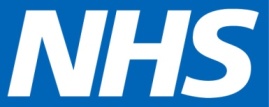 North East Lincolnshire CCGOn behalf of North East Lincolnshire CTPNorth East Lincolnshire CCGon behalf of North East Lincolnshire CTPNELCCG Strategic PlansNELCCG strategic plans reflect a wide range of priorities incorporated into planning and delivery processes for the short and medium term. Requirements for Authorisation include the necessity for the CCG to describe and subsequently deliver a well-developed vision for the local area in conjunction with partners, stakeholders and the local community.To this end, the plans referred to below cover the requirements of the NHS National Operating Framework, local requirements in relation to the transformation of services to achieve QIPP and sustainable services as well as the requirements of the Local Authority in relation to Adult Social CareLocal Implementation PlanNorth East Lincolnshire CCG’s Local Implementation Plan (LIP) for 2012/13 – 2016/17 draws together the ongoing strategic objectives from the Care Trust Plus and synthesises them with the CCG’s future aspirations for delivering high quality sustainable health and social care services for the local community.The mission, aims and values for NELCCG agreed in May 2012 and projecting forward to March 2015 are:MissionDelivering to the people of North East Lincolnshire the best possible independent healthy living through joined up solutionsAimsEmpowering people to manage their own health and wellbeingSupporting communities to help one anotherDelivering sustainable services when people need themValuesEnsuring people receive consistent outcomes wherever and whenever they need helpEnsuring people have access to only the highest quality servicesInnovate when best practice isn’t good enoughThese are supported by the strategic direction and initiatives articulated in the LIP.The outcomes delivered by these aspirations can be characterised into a number of themes:Increasing opportunities for self careMaking best use of technology and innovationOptimising delivery in primary careOptimising delivery in secondary careBuilding community capacity to deliver better health and wellbeingThese benefits and outcomes derived from an integrated care organisation and described formerly by the Care Trust Plus still hold true and work towards achieving them outcomes continues unabated.The direction of commissioning for the Clinical Commissioning Group and the Care Trust Plus is fully contextualised within the local area and takes account of the holistic landscape of public sector service provision across the patch.Partnership working with the North East Lincolnshire CouncilBy working together with the NEL Council in an integrated way, the CCG believes that it can make more of a difference to the quality of experience of people and children in need of health and social care services by making it simpler to access pathways for care and support to meet the variety of need in the borough. To make a lasting difference to our communities’ health and well being the CCG & NELC need to target our efforts across people’s life stages, to begin to build and sustain healthier communities, placing greater emphasis on prevention and well being, and minimising the need for more costly treatment and care options. Together we want to ensure that all people and children in North East Lincolnshire can lead healthy, independent lives and look forward to a healthy and active older age.  The partnership between the CCG and NELC is reflected within a legal partnership agreement.The legal agreement covers three main elements:Adult social careThe transfer of responsibility for adult social care services from NELC to the CCG;Public health & health improvementThe appointment of a joint Director of Public Health The transfer of health improvement from the CCG to NELC Children’s servicesThe transfer of responsibility for commissioning children’s community health services from the CCG to NELC.The transfer of responsibility for the provision of health visiting and school nursing services from the CCG to NELCThe specific deliverables of the partnership are detailed within the CCG & NELC strategic agreement (2012-15) and therefore is the key element of work for the CCG to deliver on.Further details on all of these plans can be found in the attached documentsStrategic PlanLocal Implementation PlanReport to:NEL Governing BodyPresented by:Cathy KennedyDate of Meeting:12 July 2012Subject: CCG Strategic Plan UpdateStatus: OPEN	            CLOSEDAgenda Section: STRATEGY	 COMMISSIONING    OPERATIONAL ISSUESOBJECT OF REPORTThe attached document brings together a range of plans generated by the planning processes already in place within North East Lincolnshire CCG. It articulates the direction of travel for the organisation and the mechanisms through which the agreed vision, aims and objectives will be delivered.The attached document brings together a range of plans generated by the planning processes already in place within North East Lincolnshire CCG. It articulates the direction of travel for the organisation and the mechanisms through which the agreed vision, aims and objectives will be delivered.STRATEGYThese plans reflect the strategic approach to commissioning and service delivery for North East Lincolnshire CCG in the short and medium term, taking into account national, regional and local priorities for both health and social care. The plans articulate a continued firm commitment to integration in commissioning and delivery of care and set out a framework within which commissioners, providers and the public can contribute to a healthy and vibrant community.These plans reflect the strategic approach to commissioning and service delivery for North East Lincolnshire CCG in the short and medium term, taking into account national, regional and local priorities for both health and social care. The plans articulate a continued firm commitment to integration in commissioning and delivery of care and set out a framework within which commissioners, providers and the public can contribute to a healthy and vibrant community.IMPLICATIONSThe strategic plans will need to be delivered within the context of the increasing pressure on the public purse and the requirement for transformational approaches to service redesign in the short and medium term in order to meet challenges for quality improvement and financial constraint.It is a requirement for Authorisation of the CCG that the organisation has a well-developed vision for the future and robust plans in place to deliver that vision.The strategic plans will need to be delivered within the context of the increasing pressure on the public purse and the requirement for transformational approaches to service redesign in the short and medium term in order to meet challenges for quality improvement and financial constraint.It is a requirement for Authorisation of the CCG that the organisation has a well-developed vision for the future and robust plans in place to deliver that vision.RECOMMENDATIONS (R) AND ACTIONS (A) FOR AGREEMENT RECOMMENDATIONS (R) AND ACTIONS (A) FOR AGREEMENT RECOMMENDATIONS (R) AND ACTIONS (A) FOR AGREEMENT (R) The Governing Body approves the attached document as the Strategic Plan for the North East Lincolnshire CCGAgreed?Yes/No
CommentsDoes the document take account of and meet the requirements of the following:i)Mental Capacity ActYesii)CCG  Equality Impact AssessmentYesiii)Human Rights Act 1998Yesiv)Health and Safety at Work Act 1974Yesv)Freedom of Information Act 2000 / Data Protection Act 1998Yesvi)Civil Contingencies Act 2004YesYes/Noiv)Does the report have regard of the principles and values of the NHS Constitution?Yes